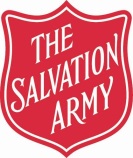 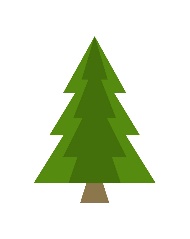 ACTION COMPLETED COMMENTSRead through set-up guide Picnic and prayTalk with all relevant team 
Identify a suitable locationDo your research and engage with families Complete all relevant safety checks including adherence to current government guidance and completion of risk assessment formGain relevant permission and approval from your local authority for use of land
Gain permission from your corps leadership team and DHQ for approval of programmeSource all equipment Advertise Plan your session Print any necessary resources for activity packsPrint out and familiarise yourself with the record of attendance and bubble sign up sheets – this is crucial for making sure attendees stay safe according to the current guidelinesPrint all signage for use on the dayOrder copies of Kids Alive!, War Cry and any other leaflets to hand out on the dayDo a practice run through with the team